PHARMACY COUNCIL OF The Gambia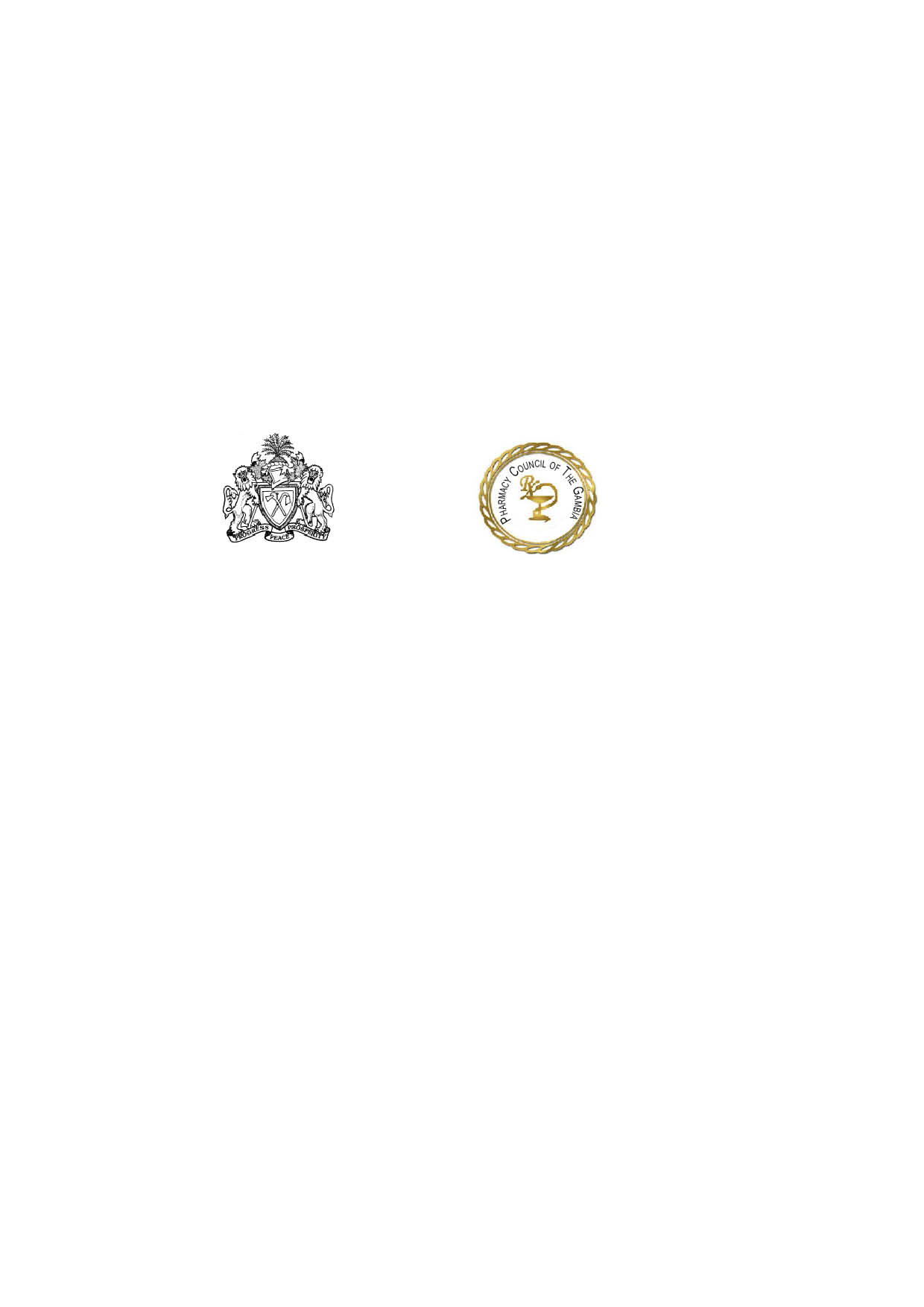 Off Kairaba AvenuePipeline , KMCTel: 4383841, 7690904, 7382655, P.O.Box 4527 BakauWebsite: www.gpc.gm                                  _______________________________________________________________________DRUGSTORES AS AT DECEMBER, 2019NoNAME OF PREMISESLICENSE #LOCATIONREGIONTELEPHONE #17 Days DrugstorePC/DL/0076SerrekundaKMC768968827 Days DrugstorePC/DL/0248ManjaiKMC24489103ABCT DrugstorePC/DL/0237Kanifing SouthKMC77871584Abu'S DrugstorePC/DL/0120BakotehKMC20509115Access DrugstorePC/DL/0035BwiamWCR/FONI79490306Aisha'S DrugstorePC/DL/0065Farato, near the central mosqueWCR/237594157Al Hassan DrugstorePC/DL/0093Latrikunda Kaw JunctionKMC37073788Al Najm DrugstorePC/DL/0141BasseURR99452819Alhamdoullahi DrugstorePC/DL/0154Farafenni Post HighwayNBR/EAST667425510All Care DrugstorePC/DL/0146SerreKunda Opp Police StationKMC763431611Al-Mostafa DrugstorePC/DL/0053TanjiWCR/2365243412Amadou's DrugstorePC/DL/0236Bundung, Near MarakassKMC3509232/993383313Amie's DrugstorePC/DL/0239Latrikunda Sabiji, Opp GamtelKMC2800811/655423314Ara'S DrugstorePC/DL/ 0050Old Jeshwang, New MarketKMC757784415Arbusey DrugstorePC/DL/0238AbukoKMC2776258/3997620/378373416Arrahman DrugstorePC/DL/013816A Haddington Street BanjulBJL780766517B. Sillah Foundation DrugstorePC/DL/0206Sabi VillageURR727026618Babu Salam DrugstorePC/DL/0204Farafenni New TownNBR/EAST351001219Badala DrugstorePC/DL/0235Ebo-Town, BadalaKMC313057720Baddibou DrugstorePC/DL/0215Farafenni NewtownNBR767735521Bakary'S DrugstorePC/DL/0160Kunkujang, Borehole JunctionKMC7090602/990449022Balla'S DrugstorePC/DL/0166Brikama NyambaiWCR/2730193523Banjul DrugstorePC/DL/0174BrusubiKMC762036924Bansang DrugstorePC/DL/0100Bansang MarketCRR723807725Barra DrugstorePC/DL/0036BarraNBR722783526Bassen DrugstorePC/DL/0185BasseURR731301127Bendula DrugstorePC/DL/0083Faji KundaKMC771706028Besseco DrugstorePC/DL/0126Dippa Kunda, Bakau GarageKMC3547615/204330829Bilaal Habashi DrugstorePC/DL/0101Lamin SanchabaKMC200693430Bismillahi Rahman Rahim DrugstorePC/DL/0171Soma Opposite Gamtel OfficeLRR229001331Brikama DrugstorePC/DL/0130BrikamaKMC700660032Bureng DrugstorePC/DL/0205WellingarabaLRR700685733Camara Kunda DrugstorePC/DL/0156Bundung BoreholeKMC991048234Careplus DrugstorePC/DL/0014Farato, Bojang KundaWCR/27617116/788084435Ceesay'S DrugstorePC/DL/0217SalagiKMC365014836Central DrugstorePC/DL/0222Sanyang - Jambanjelly RoadWCR/2397185737Chakubantang DrugstorePC/DL/0153Farafenni Opp Police StationNBR/EAST992420838Cham & Family DrugstorePC/DL/0125Sinchu AlagiKMC980083539Chelal DrugstorePC/DL/0107Serrekunda BamboKMC769540940Churchill'S Town DrugstorePC/DL/0006Churchill's TownKMC717877741D And D DrugstorePC/DL/0225Bakoteh EstateKMC2043062/7808233/330050342D Drug StorePC/DL/0167Brikama Jambarr SannehWCR/2744661343Dadingho DrugstorePC/DL/0148Faji KundaKMC740091444Dande'S DrugstorePC/DL/0137Basse MarketURR990520845Dannex DrugstorePC/DL/0191Opp Brikama Police StationWCR/2770922546Darusalam DrugstorePC/DL/0119New Jeshwang - near Super BirdKMC228085547Dembadu DrugstorePC/DL/0067Sukuta MarketKMC995588048Denkula DrugstorePC/DL/0085LatriyaKMC282844849Diganteh DrugstorePC/DL/0246Sinchu AlagieKMC7948001/994374050Dimbaya DrugstorePC/DL/0080Brikama MarketWCR/2995371051Dua - Jabbi DrugstorePC/DL/0200Serrekunda - Brikama Car ParkKMC7736965/634412952EDHI DrugstorePC/DL/0147Sinchu Alagie, Gym JunctionKMC700853053Faaraba Nyantang-Lay DrugstorePC/DL/0192JanjanburehCRR9906697/790669754Fadel DrugstorePC/DL/0090Old Yundum - By the marketKMC700999255Fadera’S DrugstorePC/DL/0008ManjaiKMC766625756Fajara DrugstorePC/DL/0005FajaraKMC991316657Falumuhtarr DrugstorePC/DL/0051KotuKMC360876258Family Health DrugstorePC/DL/0178Farafenni TownNBR/EAST995463559Fana Fana DrugstorePC/DL/0193Bansang - Sukurr KundaCRR9823387/682338760Farato DrugstorePC/DL/0026Farato -Opp Mindaw Jnr SchWCR/2692173961Fatimahmad DrugstorePC/DL/0173Sinchu Alagi, Coastal RdKMC275480362Fatou Kudang DrugstorePC/DL/0092New JeshwangKMC266237563Fatou’S DrugstorePC/DL/002291 Sayerr Jobe Ave, SerrekundaKMC347267464Fatty’S DrugstorePC/DL/0173Bundung - Serrekunda HighwayKMC393419665Firdawsi DrugstorePC/DL/0230BusumbalaWCR/2797105266First Care DrugstorePC/DL/0032Bakoteh BoreholeKMC224125667Florimart DrugstorePC/DL/0031Serrekunda - SafideenKMC782801268Gam-Health Welfare DrugstorePC/DL/0115Old JeshwangKMC4370744/991933769German DrugstorePC/DL/0116Latrikunda SabijiKMC983343370Gibba Kunda DrugstorePC/DL/0062Brikama - Suma KundaWCR/2994717571Gikineh Kunda DrugstorePC/DL/0131Dippa KundaKMC212419972Global DrugstorePC/DL/0184Serrekunda Mosque RoadKMC995946873Gomez Abuko DrugstorePC/DL/0027Abuko - Brikama HighwayKMC792289474Goodwill DrugstorePC/DL/0056Nema KunkuKMC753554075Grace DrugstorePC/DL/0128Jimpex Road, KanifingKMC362446176Gunjur DrugstorePC/DL/0013GunjurWCR/23781155/263703677H.B. & S DrugstorePC/DL/0229Brufut - Near TAF Housing Est.KMC9930966/6537292/717195778Hajo Jarra DrugstorePC/DL/00175EssauNBR790477779Hamdalaye DrugstorePC/DL/0169Lamin VillageKMC355813680Hands On Care DrugstorePC/DL/0159BrikamaWCR/29930966/6537292/717195781Health Point DrugstorePC/DL/0019LK German -  Kotu SiloKMC991550382Humanity DrugstorePC/DL/0003WellingaraKMC792399983Humanity First DrugstorePC/DL/0212Faji KundaKMC700999284Ida's DrugstorePC/DL/0240Njawara VillageNBR3746242/674624285Imran DrugstorePC/DL/0078No. 93 Bundung HighwayKMC7317555/949993686J.J. DrugstorePC/DL/0097WellingarabaLRR990160687Jaaba DrugstorePC/DL/0047BrikamaWCR/2990039088Jaatikendaya DrugstorePC/DL/0183Brikama - Sanneh KundaWCR/2981214489Jabang DrugstorePC/DL/0155JabangKMC753276790Jaber DrugstorePC/DL/0197Brikama - near Police StationWCR/2315112291Jamano DrugstorePC/DL/0113Dippa KundaKMC990060992Jammeh's DrugstorePC/DL/0034Brikama - Kembujeh HighwayWCR/2993094993Jamora DrugstorePC/DL/0207TallindingKMC990666194Jarai's DrugstorePC/DL/0139Lamin - Mandinari H/WayKMC367238295Jarra's DrugstorePC/DL/0250BusumbalaWCR/296Jarrisu DrugstorePC/DL/002578 Mosque Rd, SerrekundaKMC365494997Jatta’S DrugstorePC/DL/0044Latrikunda SabijiKMC209036798Jobe Kunda DrugstorePC/DL/0214FarafenniNBR/EAST7004069/654044999Julaba DrugstorePC/DL/0213BrikamabaCRR6913382100Kadija’S  DrugstorePC/DL/0224Brikama - WellingaraWCR/22282668/7449415/3066988/9901221101Kairaba DrugstorePC/DL/0041Latrikunda SabijiKMC7785140102Kairaba DrugstorePC/DL/0042Mosque Road - SerrekundaKMC9921334103Kairaba DrugstorePC/DL/0082BrikamaWCR/29940547104Kairo DrugstorePC/DL/0121New JeshwangKMC9921820105Kajimu DrugstorePC/DL/0143Barra - Bantaba MarketNBR9940563106Kalajula DrugstorePC/DL/0234BasseURR9936012107Kanifing DrugstorePC/DL/0098Kanifing EstateKMC3681924108Kartong Folonko DrugstorePC/DL/0102KartongWCR/27720504109Khaira DrugstorePC/DL/0057SukutaKMC9944571110Khanen DrugstorePC/DL/0103Barra - Opposite Car ParkNBR7774507111Khewal DrugstorePC/DL/0233Kanifing EstateKMC7068133112Kilimanjaro DrugstorePC/DL/0118Serrekunda - TalibubessKMC2484731113Kujabi Kunda DrugstorePC/DL/0061BanjulBJL7579153114Kunkujang Drug StorePC/DL/0055Kunkujang KeitayaKMC7001686115Lamin Sanchaba DrugstorePC/DL/0063Lamin SanchabaKMC9908823116Lifecare DrugstorePC/DL/0127Serrekunda - Central MosqueKMC7588866117Lucky Dev Corp Ltd DrugstorePC/DL/0231Bakoteh - Opp Police StationKMC6473110/9930947118Ma Jawara DrugstorePC/DL/0208MandinabaWCR/29906661119Maanju Humanitarian DrugstorePC/DL/0094Faji Kunda -Health Centre RoadKMC3922448120Maanju Humanitarian DrugstorePC/DL/0188Faji Kunda BantabaKMC3771887/9771887121Mabs DrugstorePC/DL/0210LaminKMC7773400/9995494122Macassa DrugstorePC/DL/0048Latrikunda Sabiji - Market AreaKMC9902266123Macks-Ba DrugstorePC/DL/0058Tallinding - near the cemetryKMC9915114124Malak DrugstorePC/DL/0007Banjul - near Albert marketBJL7881775125Mamakoto DrugstorePC/DL/0145Bakau MamakotoKMC3431425126Manding DrugstorePC/DL/0165Brikama Nyambai - Opp Jah OilWCR/27278619127Manneh Kadang DrugstorePC/DL/0152Jarra SomaLRR3436654128Marmo DrugstorePC/DL/0247Latrikunda YirinjanaKMC9892070129Marose DrugstorePC/DL/0228Sukuta - Jabang Traffic LightsKMC9738518130Master's DrugstorePC/DL/0243Brikama NewtownWCR/22077563/3960254131Mbegan DrugstorePC/DL/01587 Sait Maty Rd, Bakau NewtownKMC9985822132Mega DrugstorePC/DL/0194Sukuta - Jabang HighwayKMC3204388/9930955/6967049133Mendosa DrugstorePC/DL/0026BusumbalaWCR/29940149134Ming Hao DrugstorePC/DL/0244BasseURR3486295/9825737135Minka DrugstorePC/DL/0157Sinchu Alagie - Near F/ball FieldKMC9833719136Modou Inna Memorial DrugstorePC/DL/0176Jabang VillageKMC9921030137Modou Ousman DrugstorePC/DL/0219BanjulBJL9994740138Multipurpose DrugstorePC/DL/0124Kololi - New RoadKMC7006857139Neil DrugstorePC/DL/0046Sukuta - near Health CentreKMC3939886140Neil DrugstorePC/DL/0122Brikama - Atlas Filling StationWCR/23229043/9910532141Neil DrugstorePC/DL/0142Kanifing - along KGH RoadKMC7796404142Nema DrugstorePC/DL/0129WellingaraKMC9831184143New Vision DrugstorePC/DL/0015Kerr Serign KMC3677142144New-Era DrugstorePC/DL/0242BrufutKMC9920431/7057378145Njawen DrugstorePC/DL/0236Sukuta - NemaKMC9980832/2980832146Njoben DrugstorePC/DL/0011Nema KunkuKMC2445551147Nuimi DrugstorePC/DL/0106WellingaraKMC7791634148Lamp Faal DrugstorePC/DL/0068Bundung - Nusrat HighwayKMC7706677149Nyodema DrugstorePC/DL/0196Brikama NewtownWCR/29922202150Ocean DrugstorePC/DL/0216Serrekunda -Jangjang RoadKMC9919748151Omar Ibn- Khattab DrugstorePC/DL/0040Old YundumKMC7999254152One Step DrugstorePC/DL/0001Kotu - near GamtelKMC7780518153Ous-Nera DrugstorePC/DL/0221Serrekunda -London CornerKMC3301163154Panchang DrugstorePC/DL/0211PanchangCRR7307455155Premier DrugstorePC/DL/0245TanjiWCR/23624461156Raaneru DrugstorePC/DL/0179Raneeru VillageCRR7273118157Rama DrugstorePC/DL/0030Bundung KMC9951076158Ramatoulie DrugstorePC/DL/0071TabokotoKMC9739622159Relief DrugstorePC/DL/0045LK Sabiji -Nema JunctionKMC3919662160Royal DrugstorePC/DL/0070Banjul - near Ferry TerminalBJL9925729161S Beyai & Son's DrugstorePC/DL/0038BakauKMC9908566162S. Ahmed Dedaat DrugstorePC/DL/0163Old Yundum - Opp Paradise EstKMC9901590163S.K. Kanyi & Son's DrugstorePC/DL/0086New YundumKMC7510996164Sabari DrugstorePC/DL/0017Serrekunda - Senegambia garageKMC9931500165Sabunyima DrugstorePC/DL/0203Basse Santu-Su -Main HighwayURR7797577/7286740166Safescript DrugstorePC/DL/0111BakauKMC7377998167Saho DrugstorePC/DL/0180Bansang - near the garageCRR9942257/3943357168Sai Baba DrugstorePC/DL/0110Latrikunda SabijiKMC9433339169Salam DrugstorePC/DL/0112Banjulinding - marketKMC2089988170Salima's DrugstorePC/DL/0132Banjul -Independence DriveBJL3150292171Sally's DrugstorePC/DL/0150Latrikunda SabijiKMC9920420172Sanchaba DrugstorePC/DL/0251Sanchaba Sulay JobeKMC173Sanimentereng DrugstorePC/DL/0209BrufutKMC2494999174Sanjal DrugstorePC/DL/0189AmdalaiNBR7652762175Sanyang DrugstorePC/DL/0095SanyangWCR/23919056176Seewal DrugstorePC/DL/0105Tabokoto -Wellingara RoadKMC2156204177Senajo DrugstorePC/DL/0249Fass Njaga ChoiNBR2201352/3519093178Senegambia DrugstorePC/DL/0077Kotu - Manjai HighwayKMC3852086179Senghore DrugstorePC/DL/0133New YundumKMC3718594180Serrekunda DrugstorePC/DL/0024Serrekunda - London CornerKMC9810660181Serrekunda DrugstorePC/DL/0109Churchill's TownKMC27070111182Shelly DrugstorePC/DL/0117WullinkamaKMC9936658183Sillah Kunda DrugstorePC/DL/0059Bundung - Near Bantaba St.KMC9958559184Simaya DrugstorePC/DL/0029BundungKMC9958676185Sister Carayol DrugstorePC/DL/0064BusumbalaWCR/27721539186Sonolab DrugstorePC/DL/0232Wellingara - near Police StationKMC3222942/7174164187Sowex DrugstorePC/DL/0223Tabokoto - Taxi Five car parkKMC7980988/9980132188St Anthony's DrugstorePC/DL/0161Tallinding - Opp ZodiacKMC2653668189Standard DrugstorePC/DL/0066Old YundumKMC9941016190Standard Solutions DrugstorePC/DL/0049Latrikunda GermanKMC7789790191Step-Up DrugstorePC/DL/0144Jarra SomaLRR3990491192Sukuta DrugstorePC/DL/0123SukutaKMC9920409193Suma DrugstorePC/DL/0186Manjai HighwayKMC7253161194Sunu Buss DrugstorePC/DL/0079BanjulBJL9907782195Super DrugstorePC/DL/0074Bakau - Sait Maty RoadKMC9554343196Sutura DrugstorePC/DL/0009BundungKMC9906090197Tahur DrugstorePC/DL/0168Wassu VillageCRR2835032198Tallinding DrugstorePC/DL/0226TallindingKMC7971052199Tambedou's DrugstorePC/DL/0241FarafenniNBR/EAST7249224/9249224200Tanta Marie's DrugstorePC/DL/0249BusumbalaWCR/2201Victoria DrugstorePC/DL/0054Banjul -Independence DriveBJL9722738202Victory DrugstorePC/DL/0018SukutaKMC9033666203Victory DrugstorePC/DL/0183Churchill's TownKMC7961575/9873239204Vision DrugstorePC/DL/0114Kotu SiloKMC2096829205Vista Apex DrugstorePC/DL/0227Kololi - New RoadKMC9125611/6844635206Wellfare DrugstorePC/DL/0096TabokotoKMC7053110207Wellingara DrugstorePC/DL/0198Wellingara - near Police StationKMC9921150/6520164/9906490208Wollo DrugstorePC/DL/0087Brusubi Phase 2KMC3795198209Ya Sira's Memorial DrugstorePC/DL/0060Sanchaba Sulay JobeKMC9876110/9912202210Yaadima DrugstorePC/DL/0235Bundung BoreholeKMC5052630211Yaarda DrugstorePC/DL/0039SalagiKMC9943737212Yaiba Memorial DrugstorePC/DL/0069BrufutKMC7980096213Yamilis DrugstorePC/DL/0002Latrikunda GermanKMC2595336214Yirwa DrugstorePC/DL/0021BrikamaWCR/29908433215Zam Zam DrugstorePC/DL/0028Tallinding - near the marketKMC7996733216Sunu DrugstorePC/DL/0089KotuKMC217Zenith DrugstorePC/DL/0099 Farafenni-Kerewan Car ParkNBR/EAST7622475